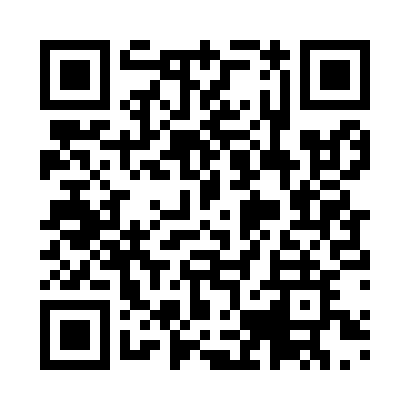 Prayer times for Kumejima, JapanWed 1 May 2024 - Fri 31 May 2024High Latitude Method: NonePrayer Calculation Method: Muslim World LeagueAsar Calculation Method: ShafiPrayer times provided by https://www.salahtimes.comDateDayFajrSunriseDhuhrAsrMaghribIsha1Wed4:325:5512:304:007:058:232Thu4:315:5512:304:007:058:243Fri4:305:5412:304:007:068:244Sat4:295:5312:304:007:068:255Sun4:285:5212:294:007:078:266Mon4:285:5212:294:007:088:277Tue4:275:5112:293:597:088:278Wed4:265:5012:293:597:098:289Thu4:255:5012:293:597:098:2910Fri4:245:4912:293:597:108:3011Sat4:235:4812:293:597:108:3012Sun4:225:4812:293:597:118:3113Mon4:225:4712:293:587:118:3214Tue4:215:4712:293:587:128:3315Wed4:205:4612:293:587:128:3316Thu4:195:4612:293:587:138:3417Fri4:195:4512:293:587:148:3518Sat4:185:4512:293:587:148:3619Sun4:175:4412:293:587:158:3620Mon4:175:4412:293:587:158:3721Tue4:165:4312:293:587:168:3822Wed4:155:4312:293:587:168:3823Thu4:155:4312:303:587:178:3924Fri4:145:4212:303:587:178:4025Sat4:145:4212:303:577:188:4126Sun4:135:4212:303:577:188:4127Mon4:135:4112:303:577:198:4228Tue4:125:4112:303:577:198:4329Wed4:125:4112:303:577:208:4330Thu4:125:4112:303:577:208:4431Fri4:115:4012:313:577:218:45